附件2：工业发展与培训中心实验室预约管理系统使用说明登录中心网站推荐使用IE、Edge、360、QQ等浏览器，在浏览器中输入网址：mtc.seu.edu.cn；即可登录中心门户网站，如图所示。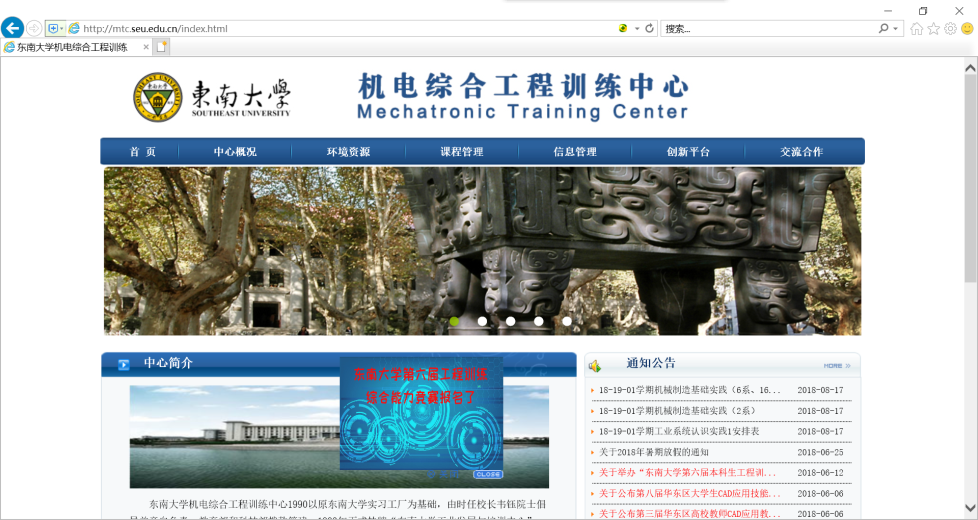 图 1中心门户网站登录账户在中心门户网站的导航条中找到“信息管理”，点击进入后，输入用户名及密码（用户名为一卡通号，密码为一卡通号或大一时的学号），点击登录即完成账户登录，如图所示。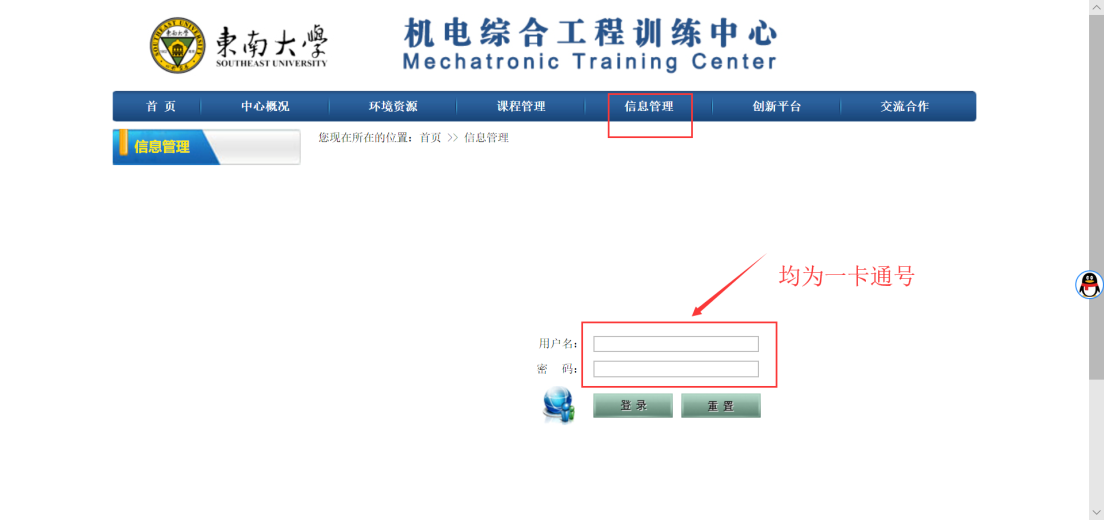 图 2登录账户登录成功后的界面如图所示。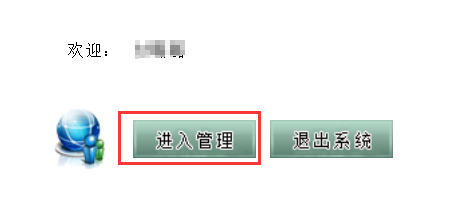 图 3登录成功后的界面如果遇到“用户名或密码错误”，无法登录系统，请联系骆老师（13585113887）解决。修改个人密码为了个人信息安全，进入后台后请及时修改个人密码，具体操作为：基本信息维护→修改密码，输入原密码，输入新密码，提交即可，如图所示。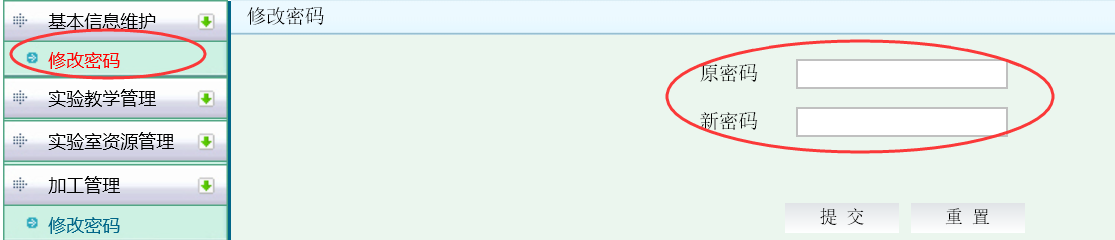 图 4修改密码实验室资源预约实验室资源预约需要经过两步审核，第一步是使用认证审核（安全责任书），第二步是预约审核。上传使用认证的具体操作为：实验室资源管理→实验室开放预约→弹出新窗口→选择需要预约的实验室，点击“请先上传使用实验室使用认证”→下载模版→填写院系、学号、一卡通号、联系方法等信息（签名不要填写）→打印→签字及日期填写→拍照→浏览（找到上传图片）→提交→等待审核。预约界面如图所示。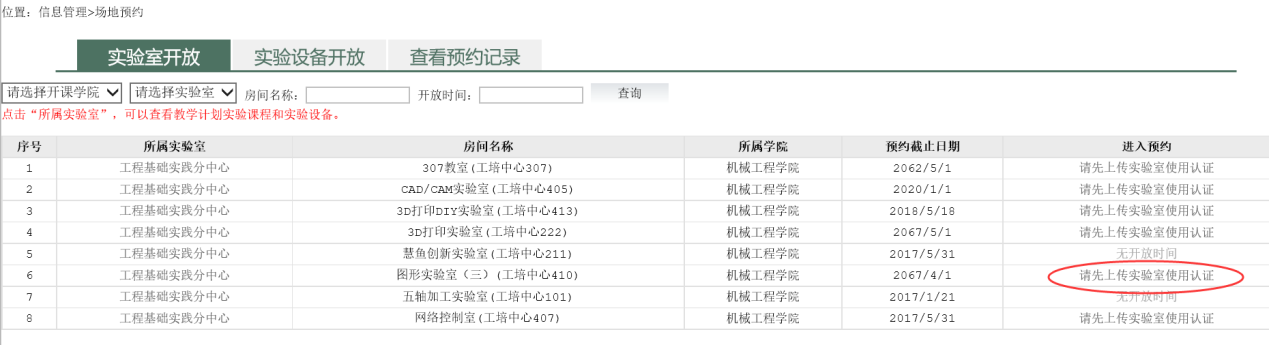 图 5实验室预约界面（未认证）上传认证界面如图所示。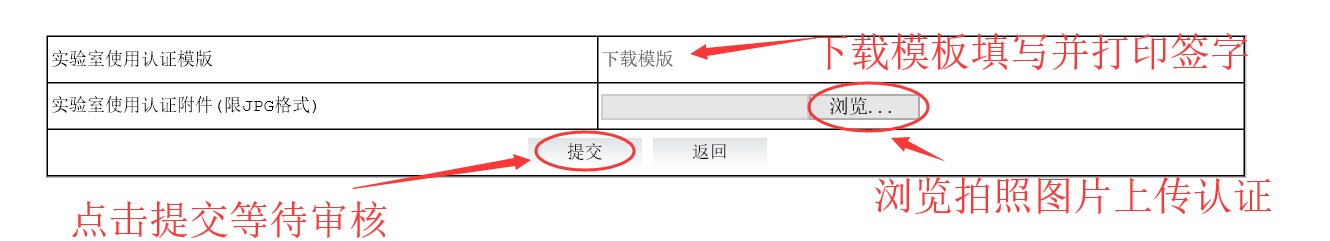 图 6上传认证实验室使用认证由中心负责审核，如果缺失相关信息将不予通过，如果有紧急情况需要快速认证，请联系洪老师（13851587942）、骆老师（13585113887）。认证审核通过后的预约界面如图所示。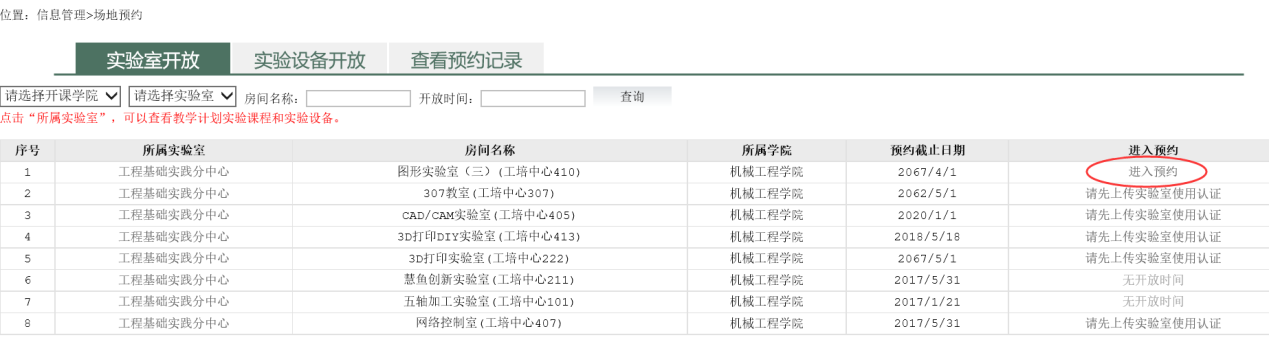 图 7认证通过后的预约界面实验室预约的具体操作为：实验室资源管理→实验室开放预约→弹出新窗口→选择需要预约的实验室，点击“进入预约”→点击需要预约的时间段进入预约，如图所示。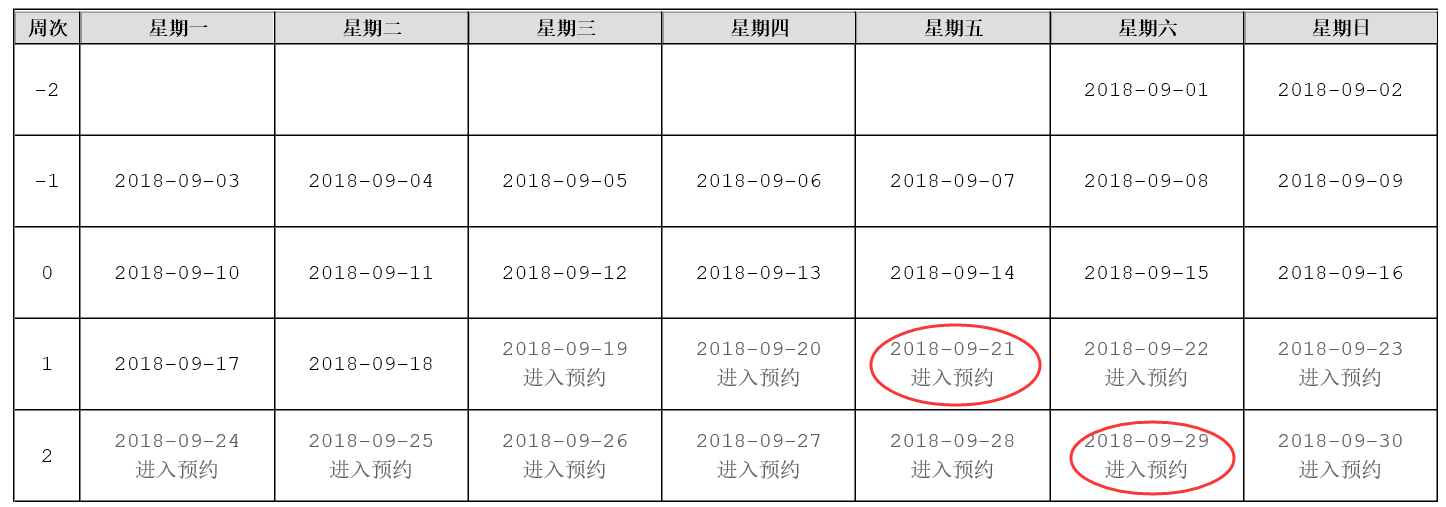 图 8选择预约时间段选择预约原因、填写项目/竞赛名称（开放使用简要说明即可）、申请事由、手机号码、实验时间（单击“添加行”按钮，填写开始时间和结束时间，都需要年月日及时分，可以添加多个，不允许填写24时00分，一次可申请多个时间段，不允许跨天，根据疫情防控要求，每次使用均需要申请，不可以申请多个时间段，结束时间不得迟于17：00，否则不予通过），填写完毕后提交，等待审核，如图所示。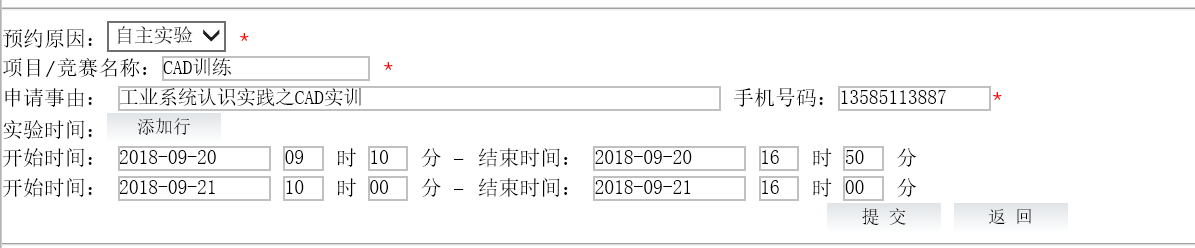 图 9填写申请信息提交后的申请可以查看状态，也可以修改及删除，如图所示。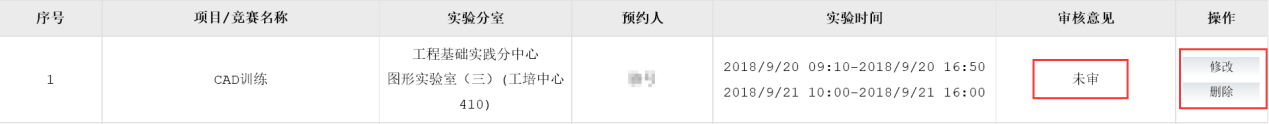 图 10申请状态查看及申请修改如果有紧急情况需要快速通过审核，请联系洪老师（13851587942）、（骆老师13585113887）。审核通过后的界面如图所示。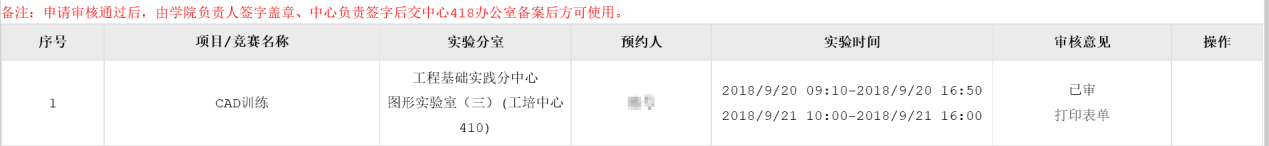 图 11审核通过后的界面审核通过后，可以打印预约服务申请单，经院系盖章后由中心备案（目前不需要此操作）。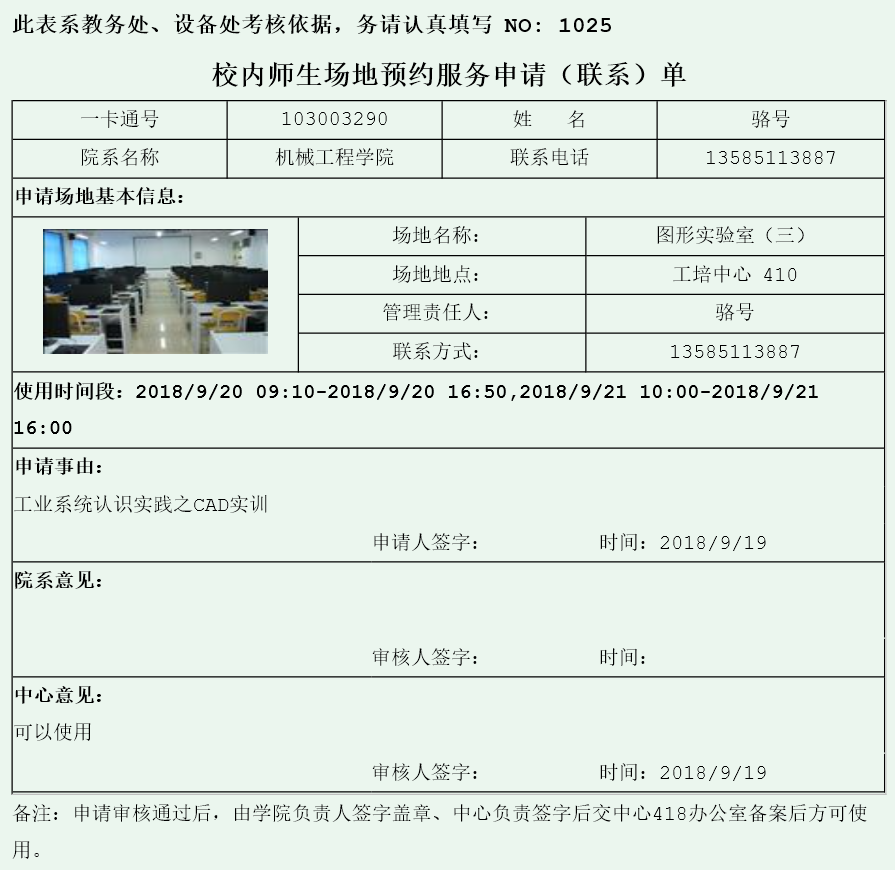 图 12场地预约服务申请单进入实验室预约申请通过后，申请人可持一卡通刷卡（每个实验室门口一个ZTK的门禁控制盒，在按键区刷一卡通）在申请时间段进入相关申请实验室（包括一楼门厅门禁）。根据疫情防控要求，请各位持卡进入中心的人员在门卫处做好进入和离开的登记工作。特别提醒：安卓系统手机可以使用UC、QQ或者自带浏览器在手机端访问并预约，IOS系统必须使用苹果自带的safari浏览器，否则无法使用弹出窗口。